`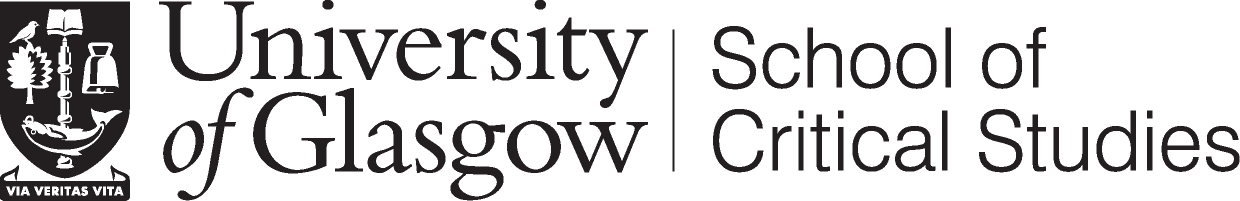 Visiting Scholar Application FormThis form should be filled in by scholars from universities other than the University of Glasgow who are interested in spending a period of time researching at the University of Glasgow. This form must be completed in full and emailed along with a CV to critstudies-visitingscholars@glasgow.ac.uk. All visitors coming into the UK must ensure they have the correct visa with which to enter the UK.  Please refer to the UK Visas and Immigration website for details.About youAbout your proposed visitNameInstitutionJob titleEmail addressDate fromDate toHow is the trip being financed? Please confirm whether you or your Institution will be paying.How is the trip being financed? Please confirm whether you or your Institution will be paying.Please explain briefly the research you wish to carry out in GlasgowPlease explain briefly the research you wish to carry out in GlasgowPlease explain briefly the research you wish to carry out in GlasgowPlease explain briefly the research you wish to carry out in GlasgowPlease explain briefly the research you wish to carry out in GlasgowPlease explain why the University of Glasgow is an appropriate place to carry out this research (e.g. research interests in common with a member of staff, research materials held at Glasgow)Please explain why the University of Glasgow is an appropriate place to carry out this research (e.g. research interests in common with a member of staff, research materials held at Glasgow)Please explain why the University of Glasgow is an appropriate place to carry out this research (e.g. research interests in common with a member of staff, research materials held at Glasgow)Please explain why the University of Glasgow is an appropriate place to carry out this research (e.g. research interests in common with a member of staff, research materials held at Glasgow)Please explain why the University of Glasgow is an appropriate place to carry out this research (e.g. research interests in common with a member of staff, research materials held at Glasgow)